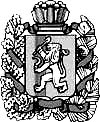 Администрация Первоманского сельсоветаМанского района Красноярского краяПОСТАНОВЛЕНИЕ30.11. 2023                                  п. Первоманск                                         № 159О назначении и проведении публичных слушаний о внесении изменений и дополнений в Устав Первоманского сельсовета         В целях приведения Устава Первоманского сельсовета Манского района Красноярского края в соответствии с требованиями Федерального закона от 06.10.2003 № 131-ФЗ «Об общих принципах организации местного самоуправления в Российской Федерации, руководствуясь статьями 62, 63 Устава Первоманского сельсовета ПОСТАНОВЛЯЮ:Провести публичные слушания по вопросу о внесении изменений и дополнений в Устав Первоманского сельсовета Манского района Красноярского края 14.12.2023 года в 15 часов в  здании администрации Первоманского сельсовета.Создать комиссию по организации и проведению публичных слушаний в составе 3-х человек: Краснослободцевой Т. А., Катцендорн Ю. М., Коромыслова С. В.Все предложения по изменению и дополнению в Устав Первоманского сельсовета принимаются в рабочие дни с 8.00 до 16.00 ч. в администрации сельсовета по адресу: Красноярский край, Манский район, п. Первоманск, ул. Крупской, д. 9Опубликовать порядок учета предложений по проекту решения о принятии устава и внесении изменений в устав Первоманского сельсовета и участие граждан в его обсуждении (приложение 1).Опубликовать проект решения Первоманского сельского Совета депутатов о внесении изменений и дополнений в Устав Первоманского сельсовета  в информационном бюллетене «Ведомости Манского района».Настоящее постановление вступает в силу с момента подписания  и подлежит официальному опубликованию.Глава Первоманского сельсовета                                    Т. А. Краснослободцева                                                                        Приложение к постановлению                                                                            администрации Первоманского                                                                           сельсовета от 30.11.2023 № 159ПОРЯДОК УЧЕТА ПРЕДЛОЖЕНИЙ ПО ПРОЕКТУ РЕШЕНИЯ О ПРИНЯТИИ УСТАВА И ВНЕСЕНИЙ ИЗМЕНЕНИЙ В УСТАВ ПЕРВОМАНСКОГО СЕЛЬСОВЕТА И УЧАСТИЯ ГРАЖДАН В ЕГО ОБСУЖДЕНИИНастоящий Порядок разработан в соответствии с Федеральным законом от  06.10.2003 года № 131-ФЗ «Об общих принципах организации местного самоуправления в Российской федерации» и направлен на реализацию прав граждан на участие в обсуждении проекта Устава Первоманского сельсовета при его принятии, а также при принятии изменений, вносимых в Устав Первоманского сельсовета.Проект решения сельского Совета депутатов о принятии Устава и (или) внесений изменений в Устав сельсовета (далее – проект решения) подлежит официальному опубликованию не позднее, чем за 30 дней  до дня рассмотрения сельским Советом депутатов данного проекта решения с одновременным опубликованием настоящего Порядка.Предложения по проекту решения могут вноситься гражданами Российской Федерации, проживающими на территории Первоманского сельсовета и обладающими избирательным правом.Предложения по проекту решения подаются в сельский совет в письменном виде в течении 15 дней со дня его опубликования и передаются в орган по подготовке публичных слушаний, образуемые в соответствии с постановлением № 89 от 12.07.2021 г. «О назначении публичных слушаний».     В индивидуальных  предложениях граждан должны быть указаны фамилия, имя, отчество, дата рождения, адрес места жительства и личная подпись гражданина. Коллективные предложения граждан принимаются с приложением протокола собрания граждан с указанием фамилии, имени, отчества, даты рождения, адреса места жительства лица, которому доверено представлять вносимые предложения. Предложения граждан вносятся только в отношении проекта Устава и (или) изменений, вносимых в Устав. Предложения, внесенные с нарушением требований, установленных настоящим Порядком, рассмотрению не подлежат.       Комиссия рассматривает поступившие предложения не позднее 5 дней после окончания срока поступления   предложений по проекту решения.Инициаторы предложений вправе присутствовать, принимать участие в обсуждении своих предложений на заседании комиссии по проведению публичных слушаний, для чего сельский Совет заблаговременно информирует их о месте и времени заседания данного органа. По результатам обсуждения в срок, установленный пунктом 6 настоящего порядка, комиссия по подготовке публичных слушаний принимает решение о вынесении поступивших предложений по проекту на публичные слушания либо отклоняет их. В случае если инициатор не присутствовали на заседании комиссии по подготовке публичных слушаний, при обсуждении внесенных ими предложений, комиссия информирует их о принятом решении.Проект решения, а также вынесенные на публичные слушания предложения граждан подлежат обсуждению на публичных слушаниях в порядке, установленном сельским Советом депутатов в срок не позднее 5 дней до дня рассмотрения проекта решения на сессии Первоманского сельского Совета депутатов.Итоговые документы публичных слушаний направляются комиссией по подготовке публичных слушаний в сельский Совет депутатов на следующий рабочий день  после проведения публичных слушаний и учитываются депутатами при рассмотрении проекта решения на сессии сельского Совета депутатов.      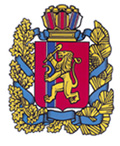 ПЕРВОМАНСКИЙ СЕЛЬСКИЙ СОВЕТ ДЕПУТАТОВМАНСКОГО РАЙОНАКРАСНОЯРСКОГО КРАЯРЕШЕНИЕ(проект)   2023                                          п. Первоманск                                    № _«О внесении изменений и дополнений в Устав Первоманского сельсовета Манского района Красноярского края»В целях приведения Устава Первоманского сельсовета Манского района Красноярского края в соответствие с требованиями Федерального закона от 06.10.2003 № 131-ФЗ «Об общих принципах организации местного самоуправления в российской федерации, руководствуясь Уставом Первоманского сельсовета, Первоманский сельский Совет депутатов Манского района Красноярского края  РЕШИЛ:Внести в Устав Первоманского сельсовета Манского района Красноярского края следующие изменения и дополнения:Статью 60.4 Устава «Ответственность главы муниципального образования перед государством» дополнить пунктом 4 следующего содержания: «4) Глава муниципального образования освобождается от ответственности за несоблюдение ограничений и запретов, требований о предотвращении или об урегулировании конфликта интересов и неисполнение обязанностей, установленных Федеральным законом от 6 октября 2003 года № 131-ФЗ «Об общих принципах организации местного самоуправления в Российской Федерации» и другими федеральными законами в целях противодействия коррупции, в случае, если несоблюдение таких ограничений, запретов и требований, а также неисполнение таких обязанностей признается следствием не зависящих от него обстоятельств в порядке, предусмотренном частями 3 -6 статьи 13 Федерального закона от 25 декабря 2008 года № 273-ФЗ «О противодействии коррупции».Статью 28 Устава «Депутат Совета депутатов» дополнить пунктом 7 следующего содержания: «7) Депутат освобождается от ответственности за несоблюдение ограничений и запретов, требований о предотвращении или об урегулировании конфликта интересов и неисполнение обязанностей, установленных Федеральным законом от 06.10.2003 года № 131-ФЗ «Об общих принципах организации местного самоуправления в Российской Федерации» и другими федеральными законами в целях противодействия коррупции, в случае, если несоблюдение таких ограничений, запретов и требований, а также неисполнение таких обязанностей признается следствием не зависящих от указанных лиц обстоятельств в порядке, предусмотренном частями 3 - 6 статьи 13 Федерального закона от 25 декабря 2008 года № 273-ФЗ «О противодействии коррупции». Пункт 1 статьи 7 Устава «Вопросы местного значения сельсовета» дополнить подпунктом 33 следующего содержания: «33) Осуществление выявления объектов накопленного вреда окружающей среде и организация ликвидации такого вреда применительно к территориям, расположенным в границах земельных участков, находящихся в собственности сельсовета».Контроль за исполнением настоящего Решения возлагается на главу Первоманского сельсовета.Поручить главе Первоманского сельсовета Манского района Красноярского края направить решение в Министерство юстиции Российской Федерации для государственной регистрации.Обязать главу Первоманского сельсовета опубликовать зарегистрированное Решение о внесении изменений и дополнений в Устав Первоманского сельсовета в течении семи дней со дня его поступления из Управления Министерства юстиции Российской Федерации по Красноярскому краю.Настоящее Решение вступает в силу в день, следующий за днем официального опубликования в информационном бюллетене «Ведомости Майского района».Председатель ПервоманскогоСельского Совета депутатов                                                      С. В. КоромысловГлава Первоманского сельсовета                                  Т. А. Краснослободцева